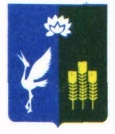 МУНИЦИПАЛЬНЫЙ КОМИТЕТ ЧКАЛОВСКОГО СЕЛЬСКОГО ПОСЕЛЕНИЯСПАССКОГО МУНИЦИПАЛЬНОГО РАЙОНАПРИМОРСКОГО КРАЯРЕШЕНИЕ15.02. 2023г                                                   с. Чкаловское                                                         № 138О  внесении  изменений   в  Решение  муниципального  комитета Чкаловского  сельского  поселения   от 27.07.2022 №109  «Об  утверждении  положения  о  территориальном   общественном   самоуправлении в Чкаловском  сельском  поселении   Спасского   муниципального   района Приморского края»  ( в редакции   решения  от 09.11. 2022г № 120)  В  соответствии с  Федеральным  законом от 06.10.2003 N 131-ФЗ "Об общих принципах организации местного самоуправления в Российской Федерации", Устава   муниципальный комитет Чкаловского сельского поселения, экспертного  заключения   министерства  государственного- правового управления Приморского края от 25.01.2023  № 7-эз,  муниципальный комитет Чкаловского  сельского  поселенияРЕШИЛ:	1. Внести  следующие   изменения в  решение от 27.07.2002 № 109    «Об  утверждении  положения  о  территориальном   общественном   самоуправлении в Чкаловском  сельском  поселении   Спасского   муниципального   района Приморского края ( в редакции  решения от 09.11.2022 № 120):	1)  в пункте 5 статьи 17  слова « по  переданным  им   отдельным    муниципальным  полномочиям,  принятые  в пределах их  полномочий»- исключить;	2)   в статье 25  слова «переданных им полномочий, осуществлять»- исключить,  	   после слов « территориального общественного самоуправления» дополнить  следующим содержанием «деятельности, осуществляемой   на  основании договора между  территориальным общественным  самоуправлением и органами  местного самоуправления».  2. Настоящее решение вступает в силу со дня его официального опубликования.  3. Опубликовать  настоящее  решение в газете  «Родные просторы»  и разместить  на официальном сайте  администрации  Чкаловского  сельского поселения в сети «Интернет».Глава Чкаловского сельского поселения                                                                    А.Я.ТахтахуновПредседательмуниципального комитета                                                                                                    О.А.Ухань